2022年招生公告（一）根据招生工作安排，湖北城市职业学校将于2022年7月18日至2022年7月21日开启新生报名缴费工作。凡在湖北省高中阶段学校招生管理信息系统上被我校录取的学生，请通过我校“银校通”缴费通道（见后附缴费二维码）查询录取专业及需缴费情况。鉴于疫情防控工作相关规定要求，请新生通过微信扫缴费二维码（后附）进行缴费。确有特殊情况无法进行线上缴费的，可来校现场缴费。线上缴费方法：建议直接微信扫描下方缴费二维码进入缴费及专业查询界面，也可关注微信公众号“湖北城市职业学校”，点击右下角“财务缴费”子栏目进入“银校通”缴费通道。大冶、阳新及市郊等需住校新生，请通过“银校通”缴费二维码（后附）进入缴费界面后勾选“住宿费”并缴费。如需查询缴费步骤请通过点击我校官方微信公众号左下角“招生专栏”查看“湖北城市职业学校2022级新生缴费流程”。线上缴费注意事项：户籍所在地为大冶市、阳新县、西塞山区河口镇的学生：走读生应缴费用为450元/年（书本费），住读生应缴费用为1010元（书本费450元+住宿费560元）。黄石城区户籍新生（西塞山区河口镇除外）：走读生应缴费用为450元/年（书本费）+3120元/年或2400元/年（相关专业学费，缴费界面可见）；市郊等需住宿新生，应缴费用为450元/年（书本费）+3120元/年或2400元/年（相关专业学费，缴费界面可见）+560元/年（住宿费）。现场缴费注意事项（进校须遵守疫情防控规定）：1、现场缴费时间：7月18日至7月21日8：00-17：00。2、请携带新生户口本、身份证及家长的身份证来我校招生办报名缴费。黄石城区家庭经济困难学生如果此期间申请免学费，另须携带低保证、特困证、孤儿证、烈士子女证、本人残疾证之一的原件，来学校资助中心审定后方可享受免学费，再行缴费。温馨提示：1、请被我校录取的新生在上述规定时间内及时报名缴费，凡无故逾期未报名缴费者，将视同自动放弃报读我校资格。2、因学校近期要组织大型社会考试，考试期间（7月23日、24日、26日、27日、29日、30日）无法接待学生及家长进校咨询，有需要咨询者可致电学校招生热线（0714-6379887,6371620）进行咨询。感谢大家的信任、理解和支持！ 特此公告湖北城市职业学校二0二二年七月十八日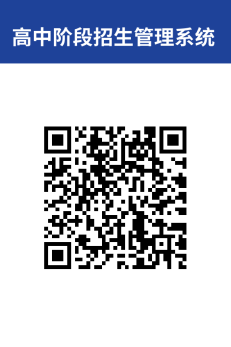 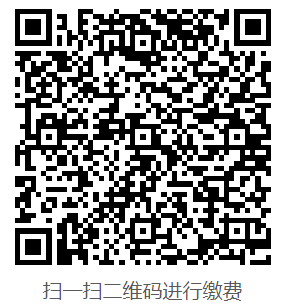 微信扫上码可查询录取学校         微信扫上码进入缴费界面，可缴费及查询录取专业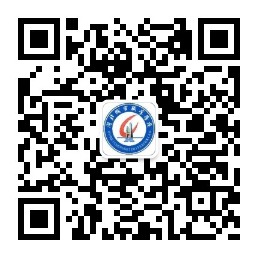 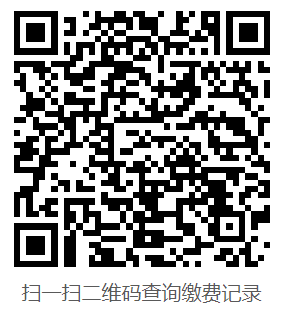 缴费后可扫上码查询缴费记录            关注“湖北城市职业学校”微信公众号，查询招生、入学报到等相关公告（通知）